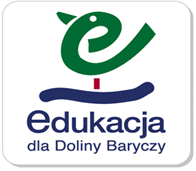 SCENARIUSZ ZAJĘĆProwadzący : Jolanta JakubowiczOddział przedszkolny 5,6 latkiLiczba dzieci:  23Temat zajęć :   Przyszła  wiosnaCELE GŁÓWNE- Utrwalenie nabytych wiadomości o aktualnej porze roku, rozwijanie umiejętności w trakcie działań indywidualnych oraz grupowych - Stwarzanie różnorodnych możliwości obcowania z pismem i wykazywania się zdobytymi umiejętnościami czytelniczymi;
CELE OPERACYJNEDziecko:- wymieni nazwy najczęściej spotykanych w środowisku roślin i zwierząt charakterystycznych dla wiosny,- odczyta globalnie nazwy roślin i zwierząt występujących w okresie wiosny – chętnie uczestniczy w zabawie ruchowej– rozpoznaje odgłosy ptaków i zwierząt  z płyty CD- rozwiązuje zagadki matematyczne i przelicza w zakresie 8
-chętnie odpowiada na pytania zadawane przez nauczyciela,
-potrafi logicznie myśleć odróżnia zdania prawdziwe od fałszywych- porządkuje liczby od najmniejszej do największej- sylabizuje wyrazy, wyróżnia pierwszą i ostatnią głoskę METODY: słowna, oglądowa, aktywizująca, zadań stawianych do wykonania.FORMY: - praca z całą grupą, 
- zespołowa, 
- indywidualna. ŚRODKI DYDAKTYCZNE; sylweta wiosny, drzewa , słońca, płyta CD koperty z  ilustracjami zwiastunów wiosny,  kwiatki z papieru, biedronki, jaskółki, motyle, klamerki i talerze papierowe, napisy nazw zwiastunów wiosny PRZEBIEG ZAJĘCIAI. Powitanie – wspólne zaśpiewanie piosenki:"Na powitanie wszyscy razem 
witamy Was, witamy Was, witamy Was”. ( dz. machają do gości)Nauczycielka wita dzieci: Witam wszystkich, którzy….” lubią wiosnę – niech do mnie pomachają…lubią spędzać wolny czas na powietrzu – niech zatupią… lubią różne konkursy – niech poklepią się po prawej nodze… chcą teraz z nami miło spędzić czas – niech powiedzą hura…. witam przybyłych  gości.
II. Wprowadzenie do tematu zajęciaWprowadzenie dzieci do zajęcia rymowanką recytowaną przez nauczyciela w trakcie, której na tablicy nauczyciel przypina sylwety ilustrujące jej treść. Dzieci zgromadzone są w półkolu przed tablicą.

„ Przyszła do nas  pani wiosna kolorowa i radosna ( sylweta postaci wiosny)
razem z nią przyszło słonko i zrobiło się gorąco.)
Tutaj drzewko nam urosło? 
I pojawił się motylek, usiadł sobie tu na chwilę,
chciał zaczekać kiedy dzieci odkryją wszystkie cyferki i dowiedzą    się dokąd je zabierze
(motylek siada przy rozrzuconych cyferkach

dzieci porządkują  cyfry od najmniejszej do największej, a następnie odwracają je i wspólnie odczytują  hasło  : 

1      2         3     4          5      6     W    KRA   I     NIE      WIO    SNYIII. W naszym przedszkolu  wiosnę witamy piosenkami
Zaśpiewajmy jej na powitanie
Wszyscy śpiewają piosenkę pt.:  „MASZERUJE WIOSNA”Wejście uczennicy – pani Wiosny. Pani Wiosna niesie w koszyku zwiastuny wiosny np. wiosenne kwiaty, motyle, ptaki, (wszystko sztuczne), rozkłada na dywanie  i czyta list . Tak bardzo się cieszę, że mogę   Was zobaczyć . Witam Was ciepłym, pogodnym słonkiem, śpiewem ptaków, klekotem boćków, wesołym rechotem żab i ciepłym oddechem wietrzyka. Czeka mnie dużo pracy, by widać mnie było  wokoło, dlatego myślę, że mi pomożecie. Przygotowałam dla Was ciekawe zadania, które  sprawdzą, co o mnie już wiecie. Życzę miłej zabawy i powodzenia… A kiedy wyjdziecie na spacer, miejcie uszy i oczy otwarte.  Teraz muszę wracać do pracy.N. Rozmawia z dziećmi na temat przyniesionych zwiastunów wiosny,Jakie zwierzęta się budzą z zimowego snu? Jak nazywają się pierwsze wiosenne kwiaty? Jakie ptaki przylatują do nas na wiosnę? Jak zachowują się ludzie? jak się ubierają, co robią w mieszkaniach, na podwórkach, działkach?)Co dzieje się z roślinami wczesną wiosną?( trawa zieleni się, krzewy i drzewa wypuszczają pąki, przez śnieg przebijają się pierwsze wiosenne kwiatyJaka jest pogoda? (mocniej grzeje słońce, śnieg topnieje, jest cieplej, dni są dłuższe, noce krótsze,) Podział dzieci  na 4 grupy. IV Zadania Pani Wiosny ( praca w grupach)1.Ćwiczenia językoweDzieci otrzymują 2  koperty czerwoną i zieloną   ( obrazki i wyrazy) - Wybór ze zgromadzonych obrazków  tych które pasują do  „Wiosny” ,  dopasowanie do nich napisów   krokus, pies, tulipan, bocian, bałwan, kot , skowronek,  słońce , bazie, przebiśniegi, biedronka, , jaskółka , żonkil , czapka  - sylabizują wyrazy  wyróżniają pierwszą i ostatnią głoskę2. Odgadywanie odgłosów wiosennych zwierząt i ptaków - żaba, pszczoła, skowronek, bocian, kukułka .3.Rachunki pani Wiosny”Dzieci słuchają zagadek matematycznych, następnie przeliczają w zakresie 8  przy użyciu  klamerek i papierowych talerzykówStąpa wiosna po łąceZbiera kwiaty pachnąceMa trzy stokrotki, cztery tulipanyz ilu kwiatkówZrobi wiosna bukiet wspaniały ?W ogrodzie na grządceRosło siedem słoneczników pięknych jak słońcePrzyszła Kasia i trzy zerwała, bo bukiet piękny zrobić chciała.Ile słoneczników teraz rośnie na grządce?Siedziało osiem jaskółekNa sosnowej gałązcepięć odleciałoIle teraz jaskółek będzieZ gałązki spoglądało ?- Za każde poprawne wykonanie zadania   dzieci przypinają  ptaszki, motylki, biedronki, kwiatki  w Krainie Wiosny.4. Zabawa ruchowa „Wiosna budzi się”. Dzieci tańczą przy muzyce, gdy muzyka cichnie słuchają polecenia nauczyciela. Na hasło słonko – dzieci wznoszą ręce w górę, na hasło – kwiat obracają się wokół własnej osi , bociany  – stoją na jednej nodze i wołają kle kle, żaby skaczą obunóż trzymając się za kostki VI Podsumowanie Prawda – fałszTeraz jest pora roku którą nazywamy wiosnąNa wiosnę przylatują bociany z ciepłych krajówWiosną kolorowe liście spadają z drzewZimą  słońce mocniej grzeje.
wiosną dzień jest krótszy.
jesienią rozkwitają bazie.
Przebiśnieg i krokus to pierwsze wiosenne kwiaty.
wiosną coraz cieplej się ubieramy.Wiosną przyroda budzi się do życia.                                                                                                                    Jolanta Jakubowicz. 